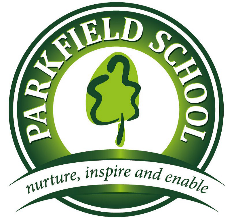  Year 3: Ash & Oak Year 4: HollySpring Term 1 Newsletter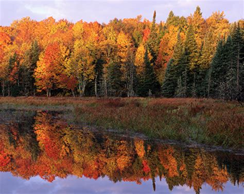 Literacy:This Spring term, the children will be learning about Non-Fiction Report Writing. We will be reading the story called “Escape From Pompeii”. We will learn to retrieve information from a text, write in the third person, the different parts of a newspaper report, and then go on to write our own newspaper report of an event. We will be identifying and using powerful verbs, adverbials, adjectives, conjunctions, main clauses and subordinate clauses, inverted commas, exclamation marks and question marks.We also plan to read a fictional text called “Fantastic Mr Fox”. We will discuss and explore the different characters and settings in this story, create story maps, and then use this story as a model to write our own fictional story. Numeracy:In Year 3 the children will be discussing Multiplication and Division, including multiplying and dividing by ten, and doubling and halving numbers. We are also discussing money, the various coin amounts, how to add and subtract money, and how to answer real life word problems involving money. Finally, we will discuss Statistics. In Year 4 the children will be looking at using all multiplication and division to 12x to solve real life word problems. We will be focusing fractions and decimals for the majority of the half-term and we will be revisiting calculating area of squares and rectangles.Times tables will include: 1,2,3,4, 5 and 8.Recall multiplication and division facts.Our Topic theme this half term is: Treasure.In this topic we will discuss: The differences between Primary and Secondary sources of information. We will also discuss different treasures from around the world, including that of: the discovery of King Tutankhamun Tomb, the Rosetta Stone and ancient Viking Treasures. We will discuss terms such as: artefact, archaeologist, pottery and coins.RE:In RE we will be discussing: Jesus’ Miracles. We will examine the question ‘could Jesus really heal people’? Were these events really miracles or are there some others explanation behind them?Other information:Homework: Maths homework is sent home on a Monday. Literacy homework is sent home on a Wednesday. New spellings are sent home on a Monday, and they are to be tested the following Monday. Things to remember:Ash have P.E. on Wednesdays (Week 1) and Tuesdays (Week 2).Oak have P.E. on Wednesdays (for both Week 1 and 2).Holly have P.E. on Tuesdays (Week 1) and Wednesdays (Week 2).We endeavour to change home reading books as often as possible so a little note or a signature in their home reading record would be really appreciated.